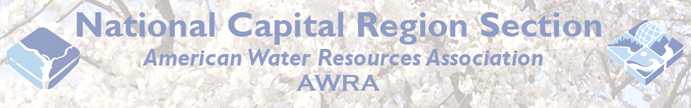 Presentation and Tour of the Washington AqueductGreat Falls Park, MDDid you know The Washington Aqueduct was one of the first major aqueduct projects in the United States? The original aqueduct, a 12-mile conduit which carries water from the Potomac River at Great Falls to Dalecarlia Reservoir, has been in continuous use since 1859. The Washington Aqueduct, a Division of the U.S. Army Corps of Engineers, now collects and purifies water that is used to serve much of DC and parts of Northern Virginia. As population has grown there have been critical upgrades to the aqueduct system, which currently produces an average of 155 million gallons of water per day. Come learn more about the mission of the Washington Aqueduct, and how it’s changed and evolved over the years. Your drinking water begins here – at Great Falls!Saturday June 10, 2017    9:30-11:00amMeet at 9:15am at the Tavern/Visitors Center at Great Falls Park, MD.  At 9:30, Mr. John McCarthy from the National Park Service will give an indoor presentation on the history of the Washington Aqueduct. The event will continue outdoors to tour the aqueduct intake gates, followed by the AWRA NCRS annual meeting. Feel free to bring your lunch and join the meeting. Please plan to arrive early at Great Falls Park to avoid traffic backups. Also wear appropriate clothing and shoes for walking, and bring water, sunscreen and other necessary protectants.   John McCarthy, National Park ServiceMr. McCarthy is a Park Ranger with long experience in related fields - archaeology, exhibit design, curation, and museum management. He has been employed by the C&O Canal NHP for over 20 years. During that time he has come across many fascinating stories related to the evolution and development of Washington City. The Washington Aqueduct, including the 1870s Gate House, and 1970s Gate House & Dam, are important parts of that history.  REGISTRATION is only $1. There is also a $10 per car entrance fee, unless you have an annual C&O Canal NHP Pass. Please register by Wednesday, June 7th at http://www.awrancrs.org/events.html, or email Mathini Sreetharanat/Membership Chair at natcapawra@gmail.com and pay at the event.  (Make checks payable to AWRA-NCR Section). Pre-registration is required for this event, with a maximum registration of 30 people. 